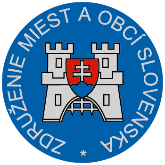 Materiál na rokovanie Hospodárskej a sociálnej rady SRdňa 5. 11. 2018       k bodu č. 2)Stanovisko ZMOS knávrhu návrh skupiny poslancov Národnej rady Slovenskej republiky na vydanie zákona o osobitnom odvode obchodných reťazcovVšeobecne k návrhu:Strategickým hospodárskym záujmom Slovenskej republiky je zabezpečiť vlastnú potravinovú sebestačnosť, respektíve sa k tejto potravinovej sebestačnosti čo najviac priblížiť. Za účelom zabezpečenia vyššie uvedeného cieľa je potrebné investovať finančné prostriedky do poľnohospodárstva a potravinárstva. Distribúcia pridanej hodnoty v rámci dodávateľského potravinového reťazca od prvovýroby cez spracovanie potravín po predaj je značne nerovnomerná, pričom obchodné reťazce majú v tomto reťazci dominantné postavenie z hľadiska zisku. V záujme spravodlivejšieho prerozdelenia pridanej hodnoty v celom reťazci je potrebné vytvoriť nové mechanizmy na podporu domáceho poľnohospodárstva a potravinárstva a zabezpečiť ich financovanie.Na dosiahnutie uvedených cieľov predkladaný návrh zákona navrhuje zaviesť povinnosť platenia osobitného odvodu subjektmi, ktoré definuje ako obchodné reťazce. Pripomienky k návrhu:Združenie miest a obcí plne chápe a rešpektuje strategický záujem Slovenskej republiky o vlastnú potravinovú sebestačnosť, resp. sa jej čo najviac priblížiť. Na druhej strane vyjadruje znepokojenie nad vydaním nového zákona o osobitnom odvode obchodných reťazcov. Podľa ZMOS bude mať návrh zákona negatívny dopad na rast cien potravín a ostatných tovarov bežnej spotreby, čo negatívne ovplyvní životnú úroveň najmä nízkopríjmových skupín obyvateľstva. ZMOS zastáva názor, že zavedením osobitného odvodu príde k čiastočnému okliešťovaniu finančných prostriedkov do investičného rozvoja obchodných reťazcov, čo môže mať za následok až rušenie nerentabilných prevádzok, najmä v menších sídelných útvaroch. Z toho vyplývajú ďalšie negatívne dopady vo forme zvýšenia nezamestnanosti, zhoršenie dostupnosti služieb a tovaru, ktoré ponúkali zrušené prevádzky obchodných reťazcov. Záver:Vzhľadom k tomu, že návrh zákona neprešiel štandardným legislatívnym procesom, ZMOS navrhuje, aby sa v ďalšom legislatívnom konaní nepokračovalo.    Michal Sýkora           predseda ZMOS